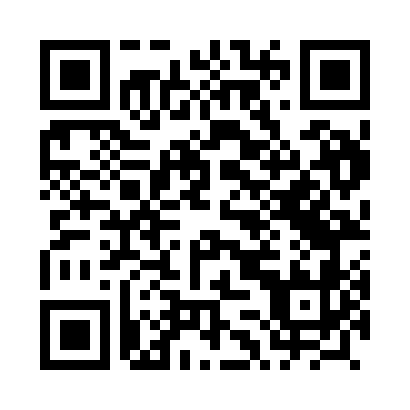 Prayer times for Smoldziecino, PolandMon 1 Apr 2024 - Tue 30 Apr 2024High Latitude Method: Angle Based RulePrayer Calculation Method: Muslim World LeagueAsar Calculation Method: HanafiPrayer times provided by https://www.salahtimes.comDateDayFajrSunriseDhuhrAsrMaghribIsha1Mon4:226:2812:595:257:329:302Tue4:186:2512:595:277:349:333Wed4:156:2312:595:287:369:354Thu4:126:2112:595:297:379:385Fri4:096:1812:585:317:399:406Sat4:066:1612:585:327:419:437Sun4:026:1312:585:337:439:468Mon3:596:1112:575:357:459:489Tue3:566:0912:575:367:479:5110Wed3:526:0612:575:377:489:5411Thu3:496:0412:575:397:509:5712Fri3:466:0212:565:407:529:5913Sat3:425:5912:565:417:5410:0214Sun3:395:5712:565:427:5610:0515Mon3:355:5512:565:447:5810:0816Tue3:315:5212:555:457:5910:1117Wed3:285:5012:555:468:0110:1418Thu3:245:4812:555:478:0310:1719Fri3:205:4512:555:488:0510:2020Sat3:175:4312:545:508:0710:2321Sun3:135:4112:545:518:0910:2622Mon3:095:3912:545:528:1110:3023Tue3:055:3612:545:538:1210:3324Wed3:015:3412:545:548:1410:3625Thu2:575:3212:545:568:1610:4026Fri2:535:3012:535:578:1810:4327Sat2:485:2812:535:588:2010:4728Sun2:445:2612:535:598:2110:5129Mon2:425:2412:536:008:2310:5430Tue2:415:2212:536:018:2510:57